«УТВЕРЖДАЮ»                                                Начальник отдела   культуры туризма, молодежной политики и спорта администрации Стародубского муниципального округа   Г.А. Панченкова11.01.2023 г.Информационно-аналитический отчет о работемуниципального учреждения культуры «Парк культуры и отдыха им. А.И. Рубца города Стародуба» за 2022  годОтчет составил:                                    директор МУК «Парк культуры» Назаревский А.А._______________89532719633 Российская ФедерацияБрянская областьМуниципальное учреждение культуры «Парк культуры и отдыха им. А.И. Рубца города Стародуба» Стародубского муниципального округа Брянской области_____________________________________________________________________________243240, Брянская обл., г. Стародуб, ул. Калинина, д.8а, тел/ факс 2-41-77« 11 » января .                               ГАУК «БОМЦ» ОМЦ «Народное творчество»                                                                  Брянской области  Исх. № _1__                                              МУК «Парк культуры и отдыха им. А.И. Рубца города Стародуба» Стародубского муниципального округа Брянской области  направляет  информационно-аналитический отчет о работе муниципального учреждения культуры «Парк культуры и отдыха им. А.И. Рубца города Стародуба» за 2022 год.  Организацию и осуществление мероприятий по  культуре  осуществляет    отдел культуры, туризма, молодежной политики и спорта Стародубского муниципального округа Брянской области. Начальник отдела – Галина Алексеевна Панченкова.  Парк культуры  одно из пяти муниципальных учреждений культуры, находящихся на территории города. Сегодня парк культуры,  как одно из звеньев цепочки культуры Стародубского муниципального округа, рассматривается как фактор развития территории, являясь важным производителем услуг социально-культурного, просветительского, оздоровительного и развлекательного характера; патриотического и духовно-нравственного воспитания подрастающего поколения. Парк культуры им. А.И. Рубца - это природный и культурный комплекс, который позволяет обеспечивать условия для отдыха населения и проведения культурно-массовых, физкультурно-оздоровительных мероприятий, организации игр и развлечений, как непосредственно на территории парка, так и за его пределами,  а так же обслуживание совместных мероприятий с центральным домом на территории округа.    По типу   МУК «Парк культуры и отдыха им. А.И. Рубца города Стародуба», является  бюджетным учреждением, имеет статус  юридического лица. Учредитель - администрация Стародубского муниципального округа Брянской области. Парк культуры имеет в оперативном управлении обособленное имущество, самостоятельный баланс и распределяет полученную прибыль, имеет лицевой счет в финансовом органе и в органах федерального казначейства, печать со своим наименованием, бланки, штампы. Учреждение от своего имени приобретает и осуществляет имущественные и неимущественные права, несет обязанности, выступает истцом и ответчиком в суде в соответствии с законодательством Российской Федерации. Текущее Руководство деятельностью Учреждения осуществляет директор - Назаревский Александр Алексеевич, действующий на основании Устава (Устав в новой редакции утвержден Постановлением администрации Стародубского муниципального округа Брянской области от 28.10.2020 года №117).Работа муниципального учреждения культуры проводилась в соответствии с Уставом и вышеперечисленными регламентирующими документами  и  годовым муниципальным  планом по разделу «Культура» на 2022 год. Деятельность учреждения направлена  на создание культурной среды, сохранении и приумножении культурных традиций и местной идентичности,  на создание условий для социальной интеграции всех слоёв местного сообщества, а так же на повышение качества предоставляемых услуг и максимальный охват населения, расширение возможностей коммуникации между населением и учреждением культуры.Социальные партнёрыДля улучшения качества организации и проведения мероприятий, МУК «Парк культуры и отдыха им. А.И. Рубца города Стародуба»,  ведет активное сотрудничество со многими организациями округа. Социальные партнеры:Администрация   Стародубского муниципального округаОтдел культуры, туризма, молодежной политики и спорта Стародубского муниципального округа Учреждения культуры округаОтдел образования   администрации Стародубского муниципального округаСоциальная защита населенияСтародубские средние общеобразовательные школы №1, №2, №3,  другие школы округаКазачий кадетский корпус им. А.И. ТарасенкоМБОУ ДО «Стародубский центр детского творчества»МУК «Стародубская центральная  библиотека»Комиссия по делам несовершеннолетнихБлагочиние Стародубского районаМБУ ДО «Стародубская детско-юношеская спортивная школа»МАУ СК «Стародуб»Газеты «Стародубский вестник» и «Стародубский проспект»  Органы профилактики (КДН) И, конечно учреждение дополнительного образования в сфере культуры: МБУ ДО «Стародубская детская школа искусств им. А.И. Рубца».Цели и виды деятельности муниципального учреждения культуры «Парк культуры и отдыха»1. Учреждение как многопрофильный центр отдыха создано для достижения следующих целей: - формирование благоприятных условий для наиболее полного удовлетворения духовных и эстетических запросов населения;- организация культурного досуга и отдыха, укрепления здоровья горожан, развития их социальной и творческой активности; - поддержка самостоятельной творческой инициативы и социально-культурной активности населения;- а так же работа по созданию позитивного имиджа  города, как территории привлекательной для туризма.2. Учреждение не преследует получение прибыли в качестве основной цели своей деятельности, но вправе оказывать платные услуги и заниматься предпринимательской деятельностью, соответствующей целям создания. 3. Для достижения уставных целей Учреждение осуществляет в порядке, установленном действующим законодательством, следующие виды деятельности: 3.1.Обслуживание населения через досуговые объекты.  3.2. Создание благоприятных условий для неформального общения посетителей учреждения.    3.3. Проведение   концертов, других зрелищных и  выставочных мероприятий, в том числе с участием профессиональных коллективов, исполнителей, авторов. 3.4.Участие в  массовых  праздниках и представлениях, народных гуляниях, обрядах и ритуалов в соответствии с региональными и местными обычаями и традициями. 3.5. Оказание платных услуг при проведении культурно-массовых мероприятий - аукционов, ярмарок, выставок, вечеров отдыха, дискотек. Миссия Учреждения:Создавать и предоставлять комплекс услуг, обеспечивающий наиболее полное удовлетворение культурно-просветительских, физкультурно-оздоровительных и досуговых потребностей личности, общества, для жителей города в поддержку их интересов и общения. Принципы Учреждения: - профессионализм и высокая требовательность к себе; - внимание к каждому посетителю; - дифференцированный подход к различным категориям населения; - опора на самодеятельность людей. Видение будущего:Профессиональное, стабильно развивающееся учреждение, занимающее лидирующие позиции по качественному предоставлению услуг в рамках города и района. Главная цель в области качества:Непрерывное совершенствование обслуживания населения города в соответствии с его потребностями на основе законодательных требований, стандартов в области качества предоставления услуги. В своей деятельности мы опираемся на принципы системы менеджмента качества и понимаем это следующим образом: - пользователи нашей услугой являются нашей главной ценностью; - сотрудники личным примером демонстрируют приверженность качеству; - каждый сотрудник несёт ответственность за качество выполнения работ в пределах своей компетенции и установленной ответственности, от труда каждого зависит имидж учреждения, и доверие к нам; -принятие решений должно основываться на знаниях, в рамках законодательства, и установленных фактах. Для достижения указанной цели руководство и персонал берет на себя обязательства:  - обеспечение благоприятной атмосферы и комфортности  на   территории парка;- организовывать, развивать и осуществлять современные формы организации культурного досуга, с учетом потребностей различных социально-возрастных групп населения; - уделять большое внимание качеству и безопасности эксплуатации аттракционов, отдавая предпочтение самым известным и надежным фирмам, производителям. Проводить  сертификацию и проверять работу техники перед каждым запуском; - изучать запросы населения города по улучшению обслуживания, по предлагаемому разнообразию аттракционов, информировать население о принятых решениях; - непрерывно повышать свой уровень знаний и профессиональной компетенции; - поддерживать постоянную связь с пользователем услуги, проводить мониторинг удовлетворенности с целью оценки предоставления услуги; - отслеживать изменения в законодательстве с целью оперативного и своевременного внесения изменений в нормативно - распорядительные документы организации.Особенности работы в 2022 году:Работа муниципального  учреждения культуры «Парк культуры и отдыха» проводилась в соответствии со следующими регламентирующими документами: Уставом; годовым планом работы; административными регламентами, утвержденными администрацией Стародубского муниципального округа; планом мероприятий («Дорожной карты») по повышению эффективности сферы культуры и совершенствованию оплаты труда работников учреждений культуры.    Основополагающими документами являются: Устав и вышеперечисленные регламентирующие документы,   годовой муниципальный  план по разделу «Культура» на 2022 год, а так же Национальный проект «Культура» - один из важнейших национальных проектов на современном этапе развития нашей страны, который предполагает системное изменение отношения государства к культуре. Главная его цель - к 2024 году увеличить число граждан, вовлеченных в культуру через создание современной инфраструктуры, внедрение в деятельность организаций культуры новых форм и технологий, широкой поддержки культурных инициатив.  Администрация Стародубского муниципального округа и отдел   культуры, туризма, молодежной политики и спорта администрации Стародубского муниципального округа разрабатывают и реализует в области решения задач культуры муниципальную программу "Реализация полномочий администрации Стародубского муниципального округа Брянской области",   подпрограмма «Развитие культуры, туризма, молодежной политики и спорта на территории Стародубского муниципального округа» (2021-2023),   которыми предусматриваются  меры по социальной поддержке работников культуры, средства на организацию и проведение мероприятий.             Одним из исполнителей по организации культурно-массовых   мероприятий в городе является  МУК «Парк культуры и отдыха им.  А.И. Рубца города Стародуба». Развитие и организация культуры является неотъемлемой частью жизни и процветания населения города  Стародуба. Состав населения города и района очень разнообразный, что и учитывает в своей работе МУК «Парк культуры и отдыха им. А.И. Рубца города Стародуба», предоставляет услуги по организации досуга жителей города и района с охватом более 18898 человек.Одной из особенностей работы парка в 2022 году стала организация среды и мероприятий в рамках празднования года сохранения культурного наследия  народов России и 350 –летия со дня рождения Петра первого, обслуживание посетителей в условиях проведения СВО на Украине (приграничный район). В парке непрерывно велась работа по его благоустройству и озеленению. Парковый сезон начался, как  обычно, с 1 мая.Зона обслуживанияПарк является одной из ведущих площадок города по организации отдыха различных возрастных категорий населения, как в летний, так и в зимний периоды и абсолютно доступен для всех жителей города Стародуба. Особую роль здесь играет бесплатный открытый вход и сравнительно небольшая плата за пользованием аттракционами (30 рублей). Коллектив парка старается максимально использовать природные возможности парка, организует круглогодично мероприятия на открытом воздухе. Для этих целей в зимнее время в парке традиционно проводятся народные гуляния, посвященные Новогодним и Рождественским праздникам, широкой Масленице. В формате этих праздников организуются музыкальные тематические программы. В зимний период парк активно участвует в озвучивании тематических мероприятий на главной площади города, что бы помочь создать праздничное настроение горожанам и гостям города.  А так же озвучивает спортивные муниципальные мероприятия, которые проводятся вне территории парка круглый год. С открытием летнего сезона интенсивность проведения мероприятий в парке значительно возрастает. С мая по сентябрь работает площадка аттракционов, доступны для посетителей многофункциональные спортивные и детские площадки. Парк ведёт активную работу с детьми, посещающими лагерями дневного пребывания.  Раздел 1. Краткая характеристика парка. История основания паркаВ МУК «Парк культуры и отдыха им. А.И. Рубца города Стародуба» входит сам парк, заложенный 26 мая 1899г. В этот день Россия отмечала 100-летие со дня рождения А.С. Пушкина. И наш земляк Александр Иванович Рубец, композитор и музыкант, учитель и просветитель, собиратель народных песен, профессор Санкт-Петербургской консерватории, предложил превратить этот день в праздник древонасаждения. Утром под звон колоколов многолюдная процессия во главе с протоиреем Никольского собора отцом Романом и священниками других церквей с крестами двинулись в сторону будущего бульвара. Первую липу на самом видном месте посадил сам Александр Иванович Рубец.Впоследствии на денежные средства Рубца была простроена ротонда, где стали выступать хоровые коллективы, симфонический оркестр и даже ставилась опера М.И. Глинки. Так в городе появился парк, ставший центром досуга для населения.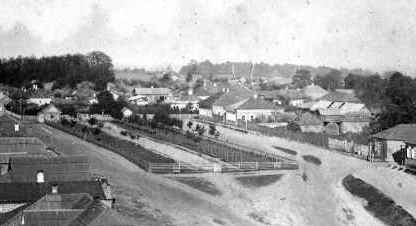 Вид на главный (западный) вход (фото начала 19 века).Характеристика учреждения.Муниципальное   учреждение культуры ««Парк культуры и отдыха имени А.И. Рубца города Стародуба» - природный и культурный комплекс, который позволяет обеспечивать условия для отдыха населения и проведения культурно - массовых, физкультурно-оздоровительных мероприятий, организации игр и развлечений,  праздничных концертов, и других мероприятий, проводимых, как на его территории, так и за ее пределами, поскольку   парк, активно взаимодействует с учреждениями образования и спорта  занимается    озвучиванием  мероприятий, проводимых в муниципальном округе, которые организовываются на воздухе: таких, как:  пасхальный фестиваль, открытие летнего сезона, день защиты детей,  День России, фестиваль красок,   концерты творческих объединений, дни Воинской славы,   торжественное открытие спортивных соревнований, День физкультурника, торжественные митинги и, конечно,. А так же организовывает и проводит вечерние парковые концерты по пятницам, тематические музыкальные вечера во время работы аттракционов,  музыкальное оформление на главной площади города во время Новогодних и Рождественских каникул и др.Парк расположен на территории 2,6 га почти в центральной части города и, с исторически сложившейся действительностью, является проходным для жителей. Имеет: - металлическое ограждение вокруг парка;- главный (западный) благоустроенный вход с декоративными коваными воротами и двумя скульптурами (лев и львица), два северных входа, обустроенные в 2021 году, один из которых оснащен пандусом, а также два южных входа с воротами;- благоустроенные тротуарной плиткой 3 аллеи, проходы между ними, подходы к аттракционам, кассе, танцплощадке, скульптурам, водоёму и фонтану;- танцплощадку;- концертную площадку;- 5 механических аттракционов («Колокольчик», «Юнга», «Солнышко», «Детская железная дорога», «Гномик»);- площадку «Детский городок»,  с двумя детскими игровыми комплексами, изготовленными из хвойных пород древесины (кедр) с травмобезопасным покрытием (с возрастными ограничениями от 3 до 14 лет), в рамках инициативного бюджетирования   (2021г.);- фонтан;- водоём с декоративной береговой линией с кованым ограждением, мостиком, фонтанным оборудованием и декоративным оформлением в виде живых лилий для водоемов и ивы;- 4 скульптуры;- закладной декоративной камень в честь «350-летия образования Стародубского Казачьего Полка», с заложенной гильзой потомкам;- бронзовый бюст  благотворителю, музыканту – А.И. Рубцу - основателю парка;- монумент (в виде винтовки Мосина), посвященный памяти ВОВ, (место, с которого Стародубчане уходили на войну); - здание для технических нужд, около 50 декоративных кованых скамеек, расположенных комплексно (2 скамейки, осветительный столб и урна с элементами ковки), туалет, клумбы и цветники, около трехсот разнообразных деревьев.   Парк обустроен клумбами и декоративными конструкциями, усаженными разнообразными цветами;- осветительные столбы (выполнены с подземной укладкой кабеля) обновлены в 2020 году новыми светильниками с элементами ковки;- площадку для пляжного волейбола.Для проведения различных мероприятий и содержания парка имеется качественная звуковая аппаратура мощностью 6кВт, световая аппаратура, различный электро и бензоинструмент.Установленные  на территории парка 5 силовых тренажеров, пользуются большой популярностью у детей и подростков;Кроме этого, большой популярностью пользуется спортивная площадка для пляжного волейбола.Раздел 2. Административно-управленческие решения, касающиеся работы парков.Администрация  Стародубского муниципального округа уделяют большое внимание решению отдельных вопросов местного значения в сфере культуры за 2022 год.  Администрация  Стародубского муниципального округа, а ранее администрация города Стародуба, уделяют большое внимание решению отдельных вопросов местного значения в сфере культуры за 2022 год.   Администрацией округа была направлена заявочная документация для участия в конкурсе проектов инициативного бюджетирования Брянской области в 2022 году по проекту: «Благоустройство зоны массовых мероприятий МУК «Парк культуры и отдыха им. А.И. Рубца г. Стародуба», стоимостью 2500 рублей.  Проект получил поддержку и был реализован в 2022 году.В результате  реализации проекта благоустроена зона вблизи главного входа в парк, обновлены обветшавшие постаменты двух скульптур (лев и львица), уложена плиткой дорожка, ведущая к открытой эстраде (сцене) парка, и прилегающая к ней территория (650 м3) с танцевальной зоной. Установлены  места для отдыха (36 скамеек различного формата), декоративные вазоны (9 шт.),  а так же проведено устройство  пола сцены (90м3).Благоустроена танцевальная  площадка, на которой уложено асфальтовое покрытие (360м3). Изготовлены для нее декоративные баннеры, (площадью 60м3). Произведена декоративная обрезка деревьев по аллеям – в зоне работы аттракционов и детской площадки. Проведены встречи с получателями услуг,  где был проведен опрос населения о конкретных требованиях к информации на сайте учреждения, которую хотят видеть получатели услуг;- а так же  на сайте учреждения размещен публичный отчет, используется обратная связь;- проведены семинары для сотрудников учреждений культуры по правилам бесконфликтного общения;Подготовка городских, праздничных мероприятий и их проведение находятся на постоянном контроле у   главы администрации Стародубского муниципального округа.Раздел 3. Материально-техническая база на конец года.Таблица 1. Сведения о досуговых объектах.Таблица 2. Сведения об аттракционах.Таблица 3. Сведения о спортивных объектах.Таблица 4. Сведения об игровых объектах на детских площадках.Раздел 4. Культурно-досуговая ифизкультурно-оздоровительная работа.Городской парк им. А.И. Рубца –  любимое место проведения досуга и отдыха жителей  и гостей  города, является одной из ведущих площадок города по организации отдыха различных возрастных категорий населения, как в летний, так и в зимний периоды и абсолютно доступен для всех. Особую роль здесь играет бесплатный открытый вход и сравнительно небольшая плата за пользованием аттракционами. Основная деятельность основана на проведении качественного культурного отдыха для жителей города и района с направленной целью развития цивилизованных норм поведения в обществе.Виды предоставляемых услуг: платные и бесплатные. Платные включают в себя работу   аттракционов и дискотек, а бесплатные - проведение различных мероприятий в парке и на других объектах города. Основной вид деятельности учреждения по платным услугам – деятельность ярмарок и парков с аттракционами.     Цели, задачи, направления деятельности в истекшем году были определены в соответствии с Уставом учреждения,  годовым планом проведения культурных мероприятий  на территории  Стародубского муниципального округа,  перспективным планом работы учреждения, муниципальным заданием и договорами.Основными  задачами деятельности муниципального бюджетного учреждения культуры «Парк культуры и отдыха»  являются: - организация культурного досуга и отдыха, физкультурно-оздоровительная деятельность и развитие социально - творческой активности, которые решаются организацией массового отдыха жителей и совершенствования всей инфраструктуры Парка;- формирование благоприятных условий для удовлетворения культурных потребностей населения;- совершенствование ландшафтной архитектуры, сохранение и реконструкция парковой среды. В содержательном аспекте деятельности  парка культуры и отдыха можно выделить основные направления:работа с различными категориями населения (пожилыми, инвалидами, безработными);работа с подростками и молодежью по эстетическому, нравственному и патриотическому воспитанию;работа аттракционов и дискотек.Одним из   исполнителей по организации культурно - массовых   мероприятий в городе является  МУК «Парк культуры и отдыха им.  А.И. Рубца города Стародуба», разумеется, в тесном контакте с учреждениями  культуры и образования города. Знаковыми мероприятиями 2022 года были:Организация и проведение праздничных программ посвященных празднованию Нового года Организация и проведение   программ посвященных празднованию года сохранения культурного наследия народов РоссииМероприятия в рамках празднования 350 –летия со Дня рождения Перта первогоМероприятия в поддержку президента РФ, республик ЛНР и ДНР: «Мы вместе», «Мы едины»Торжественное открытие  летнего сезонаПраздничное открытие турнира по мини-футболу, посвященного Дню защитника Отечества на Кубок Губернатора Брянской областиПарковые концерты по пятницамСовместные мероприятия с центральным домом культуры по сохранению культурного наследия: Яблочный спас, праздник в деревне, заключительный концерт детского фестиваля «Красно солнышко», День славянской письменности (выступление хоровых коллективов на парковой сцене), концерты хора ветеранов, хора «Рябинушка»Танцевальные тематические  вечера, посвященные музыке различных поколенийДетские игровые программы и детские дискотеки с игровыми персонажамиТанцевальные программы, посвященные открытию и закрытию паркового сезонаКультурно - массовая деятельностьДеятельность  МУК «Парк культуры и отдыха имени А.И. Рубца города Стародуба» совместно с  учреждениями образования, в том числе и в сфере культуры   ведется по следующим направлениям.Основные направления деятельностиРазвитие культурно - досуговой деятельности на территории  Стародубского муниципального округа - организация и проведение – культурно - массовых мероприятий; - календарных праздников; - концертов; - тематических программ, вечеров, встреч, бесед, лекций и др. мероприятий, направленных на пропаганду здорового образа жизни, на защиту окружающей среды, государственной и  областной символики; а так же мероприятий антинаркотической направленности, с привлечением волонтеров. - проведение познавательных, развлекательных, творческих, интеллектуальных, спортивных и других программ для детской  аудитории.Возрождение и сохранение русских народных традиций и обрядов.Работа по развитию и обновлению материально- технической базы учреждения.      Таким образом, в течение всего 2022 года  велась активная работа по организации и проведению мероприятий для всех возрастных групп населения.  Приведем примеры лишь самых ярких и значимых мероприятий 2022года:Начался 2022 год с проведения  музыкально - тематических программ в городском парке, на детской площадке в дни Новогодних и Рождественских каникул. Тематические  музыкальные мероприятия  так же проводились четыре раза в неделю в течение работы паркового сезона.Любимый горожанами  праздник «Проводы зимы» в Прощенное воскресенье. Мероприятие в поддержку присоединения ЛНР, ДНР, Запорожской и Херсонской областей в состав России «Мы вместе» на площади города.Очень важно отметить,   что в канун праздника Великой Победы на территории парка, у фонтана, звучали песни Великой Отечественной войны, песни из кинофильмов о войне. И знаковым моментом для горожан стало праздничное шествие колонн Бессмертного полка от парка (места проводов Стародубчан на войну), по центральным улицам города к месту проведения митинга.     Особенно благоприятное время для парковых праздников, конечно, лето. И самым запоминающимся мероприятием, конечно, стал День России, которое  так же проходило под знаком празднования года сохранения культурного наследия народов России. Важно, что в мероприятии активно участвовали дети, которые не только были участниками концертной программы, но и проводили акцию «Мы-Россияне»: раздавали буклеты об истории России, ленточки в расцветке триколор.  Одним из запоминающихся моментов мероприятия стала костюмированная реконструкция Петровской эпохи. Выставка «Великий реформатор». Мероприятие собрало достаточно большое количество зрителей и участников. Важно при этом отметить, что парковые мероприятия – это большая совместная работа коллективов центрального дома культуры, детской школы искусств, музея, библиотеки и образовательных учреждений округа.В течение лета на территории парка проводились  совместные народные обрядовые праздники, где жители  и гости города смогли соприкоснуться не только с песенным  творчеством народов России, но и обрядами жнивья, обмолота вручную, а так же обрядами приема гостей, изготовления тряпичных кукол и др..Продолжена работа клуба (объединение при парке - 15 человек) общения для людей старшего возраста «Рябинушка». Ежемесячно на базе клуба (объединения) проводятся тематические мероприятия, мастер – классы, встречи с руководителями города, посиделки, концертные программы. Количество участников на данных мероприятиях с каждым годом увеличивается. Люди старшего возраста получают заряд положительных эмоций, общаются, делятся опытом, самовыражаются. Их концерты, проводились в рамках поддержки Президента РФ, военнослужащих и их семей.         А в декабре,  5, встречали главную елку города на площади, работала выставка детских Новогодних поделок, лучшие из которых были направлены защитникам отечества, участвующим в СВО на Украине. 16 декабря прошел парад Дедов Морозов и  был дан старт зажжению всех Новогодних инсталляций в городе, в том числе засиял новогодними огнями и городской парк, после зажжения огней  на главной ели.    а) Организация детского досуга. Дети и подростки – участники значительной части   культурно - массовых мероприятий  55% ). Для них в 2022 году было проведено   79 мероприятий (в прошлом году - 42 мероприятия) 35645  участника (в 2021 году – 23142  участников), где подростки смогли стать не только зрителями, но и участниками.   Участие учреждения в проекте  2021 года инициативного бюджетирования, в результате которого парк был обустроен двумя детскими игровыми комплексами, изготовленными из хвойных пород древесины (кедр) с травмобезопасным покрытием (с возрастными ограничениями от 3 до 14 лет), в рамках инициативного бюджетирования (2500000 руб.) -  значительно увеличило количество посетителей парка (дети с родителями и подростки).   б) Организация молодежного досуга.    Организация досуга молодежи является самым сложным направлением работы учреждений культуры. Развитие компьютеризации, доступности интернета и кабельного телевидения приводит к иным формам организации досуга молодежи, что затрудняет задачу по привлечению подростков и молодежи в учреждения культуры, но открывает большие возможности  по участию в молодежных акциях онлайн, волонтерской работе.Работа с данной возрастной категорией является приоритетной. Однако, отсутствие новых технологий и оборудования в учреждении культуры (в городском парке) ограничивают работу. Коммерческие развлекательные учреждения из-за своей высокой конкурентно способности в техническо-бытовом оснащении привлекают людей  больше, в связи с этим данная возрастная категория малоактивно принимает участие в мероприятиях. Несмотря на возникающие сложности, работники   учреждений  культуры  стараются расширять молодежную аудиторию, создавая условия для организации досуга молодых людей (волонтерские акции).  Дважды проводился Фестиваль красок для детей и молодежи, а так же передвижные аттракционы, которые очень востребованы.в) Семейный досуг.Все традиционные культурно – массовые мероприятия, в  теплый  период, проводимые  в парке, являются одной из форм организации семейного досуга.  Такие мероприятия, как День Победы, День  России, День города, народные праздники - посещают всей семьёй.     Очень важным моментом в 2022 году стали молодежные мероприятия в поддержку Президента, танцевальные мастер – классы на танцплощадке, детские игровые  и танцевальные программы. Совместное слушание концертов народной музыки на игровых площадках.         В  течение лета, по пятницам прошли на парковой сцене вечера отдыха, организованные, в том числе совместно с союзом женщин города Стародуба, где выступил самодеятельный хор «Рябинушки», солисты парка и другие самодеятельные артисты. Пожилые люди – самые благодарные зрители юных артистов. Все участники концертов получают заряд хорошего настроения и  чувствуют искренность заботы и любви.Деятельность по организации работы с жителями города,   наполняемости праздников.  Изготовлялись и заблаговременно вывешивались на  воротах парка, городской доске объявлений - афиши о предстоящих мероприятиях, разносились рекламные объявления детских программ в детские сады и школы.  Помощь в изготовлении красочных афиш была предоставлена редакцией газеты «Вести города». Информация о предстоящих мероприятиях постоянно и своевременно размещается на  сайте учреждения,  в соцсети. Работники парка имеют связи с образовательными учреждениями. Личные контакты с педагогами и воспитателями – один из способов организовать детскую аудиторию.     Опыт работы по возрождению и сохранению традиционной народной культуры. Пропаганда историко-культурного наследия области.  Программа парка весьма разнообразна - это мир нескончаемого праздника. Для одних - это попытка вернуться в детство, для других  - возможность почувствовать ритм страны через особенный мир - мир фантазий и аттракционов. Еще одна особенность парка - универсальность, которая заключается и в участие в массовых праздниках, фестивалях, конкурсах, спортивных соревнованиях, и в просмотрах концертов, и в катании на аттракционах, и просто в гуляниях на свежем воздухе среди зеленых насаждений.   Коллектив парка старается максимально использовать природные возможности парка, организует  мероприятия на открытом воздухе. В целях безопасного отдыха посетителей был проведен ряд таких работ, как: акарицидная обработка территории учреждения, выпиловка аварийных деревьев, техническое обследование аттракционов. Своевременно скашиваются зеленые газоны.Администрацией   уделяется большое внимание развитию материально-технической базы. Учреждение в свою очередь, также оказывает посильную помощь в скашивании травы в скверах города, на стадионе и т.п..Администрацией   уделяется большое внимание развитию материально-технической базы. Учреждение в свою очередь, также оказывает посильную помощь в скашивании травы в скверах города, на стадионе и т.п.Раздел 5. Поступление и использование финансовых средствРаздел 6. Проблемы в работе парков. Перспективы развития.Проанализировав нашу деятельность,   можем сделать вывод о том, что культурно-массовые мероприятия Парка культуры и отдыха, пользуются огромной популярностью у населения города.  Нам удалось провести основные запланированные мероприятия.В течение 2022 года парком культуры, или при совместном проведении с иными учреждениями было проведено – 143 мероприятие (по муниципальному заданию - 100), из них для детей 79 ( в прошлом году- 42).    Число посетителей  культурно-массовых мероприятий 58933 ( в прошлом году – 46047)  человек, из них детей  35645  ( в прошлом году -23042). Вопрос обеспечения парка культуры и отдыха квалифицированными специалистами, является одним из первоочередных вопросов нашего города, который необходимо решать.  В рамках, проводимых в этот период реформ,  в отрасли культуры прошла крупномасштабная работа по оптимизации неэффективных расходов и реструктуризация отрасли.   В учреждениях культуры и сферы культуры штаты оптимизированы и в настоящее время оптимальны. В настоящее время мониторируется ситуация по парку культуры и отдыха им. А.И. Рубца города Стародуба и другим муниципальным учреждениям культуры, дабы определить необходимость в первоочередной финансовой помощи учреждениям в сфере культуры.  Разумеется, путь этот долгий и, конечно, поэтапный. О качестве работы МУК «Парк культуры и отдыха им. А.И. Рубца города Стародуба» красноречиво говорят результаты независимой оценки качества. Органам местного самоуправления удалось сформировать систему открытого выражения мнения граждан на сайте учреждения, поэтому голосование проходит открыто, гласно, а результаты оценивают независимые эксперты. По итогам работы 2022 года, мы можем сделать вывод о том, что парк культуры и отдыха пользуется популярностью, являясь сердцем города, играет значительную роль в жизни его жителей. Ведь парк - это место, где люди могут проводить свободное время, поближе узнать друг друга в безопасной обстановке, отдыхать от городской суеты и просто наслаждаться природой. Также наш парк способствует сплочению городского населения и повышению качества его жизни. В разные периоды года в парке проводились мероприятия, приуроченные к различным праздникам.                                                           С появлением крытой стационарной сцены и раздевалки,  появилась возможность проводить концерты творческих коллективов города и  района, а так же и концерты  приглашенных артистов. Немаловажную роль играет площадка аттракционов, и новый детский город, которые привлекают юных жителей и их родителей.Анализируя прошедшие мероприятия, можно сделать вывод, что они вызвали очень много положительных эмоций и хороших отзывов.Необходимо в 2022 году учесть и развивать положительные моменты прошлого года, это позволит улучшить качество, а также на основании имеющейся статистики более эффективно планировать творческие проекты.Подводя итоги уходящего года, хочется отметить, что заметно влияет на улучшение качества мероприятий совместная деятельность с  учреждениями образования города, а так же с другими  учреждениями культуры города и района. Но при этом, ощущается недостаточная техническая оснащенность мероприятий и обновление парка аттракционов.Специалисты культурно-досуговой деятельности всегда в поиске новых форм по организации и проведению мероприятий. На сегодняшний день парк это культурно-досуговое учреждение, где имеются свои традиции, накоплен творческий потенциал, и поэтому необходимо восстанавливать, сохранять и развивать парковое пространство, как одно из основных стратегических ресурсов развития культурно-досуговой деятельности. Составлен перспективный план работы на 2023 год с учетом различных категорий населения.Мы позволили людям взглянут на парк, как на место, где можно отдохнуть от агрессивной городской среды. С каждым годом парк культуры и отдыха продолжает развиваться для посетителей.  В настоящее время идет активное обновление городского парка (при минимальном количестве штатов):    садятся молодые деревья и кустарники, разбиваются клумбы, устанавливаются дополнительные фонари.  Развитию парка культуры способствуют:  - местоположение, отсутствие транспорта, и это делает парк популярным, необходимым и востребованным. Однако, на ряду с успешным развитием парка есть проблемы, которые мешают развитию парка. Развитию парка препятствуют:- отсутствие собственных отапливаемых помещений на территории парка;- отсутствие средств на проведение масштабных работ по благоустройству территории, создание молодежных зон для отдыха и занятий спортом (планируется в 2023 году);  - отсутствие средств на обновление и расширение парка аттракционов, приобретение дополнительных модулей для детской игровой площадки. Отражение деятельности  учреждений культуры в средствах массовой информации Деятельность парка регулярно отражается  на официальном сайте г. Стародуба: http://город-стародуб.рф  в разделе «Новости», на сайте парка https://www.starburg-park.ru/, а так же на страницах газет «Стародубский вестник»,   «Вести города» и «Стародубский проспект».  Издательская деятельностьИздательская деятельность обусловлена некоторыми видами парка в календарях, брошюрах и подарочных сувенирах, а так же изготавливаются тематические буклеты к мероприятиям, тематические пригласительные и афиши с анонсами мероприятий. Директор парка                                                         А.А. НазаревскийИсп. Сенькова Н.А. (89803346692)Вид документа (решение, постановление, распоряжение, др.) Дата принятия и № документаЧто сделано по выполнениюпринятых решенийПостановление администрацииСтародубского муниципального округа Брянской области «О внесении изменений в постановление администрации Стародубского муниципального округа № 130 от 17.02.2021 года «Об утверждении примерного положения об оплате труда работников муниципальных бюджетных учреждений культуры Стародубского муниципального округа Брянской области»№ 1259от 17.10.2022 г. Приказ «Об индексации заработной платы работников  МУК «Парк культуры и отдыха им. А.И. Рубца города Стародуба» Стародубского муниципального округа Брянской области»№ 23 от 24.10.2022 гПриказ О внесении изменений в приказ МУК  «Парк культуры и отдыха им. А.И. Рубца города Стародуба» Стародубского муниципального округа Брянской области от 26.02.2021 года  № 4  «Об утверждении положения об оплате труда работников МУК «Парк культуры и отдыха им. А.И. О внесении изменений в приказ МУК  «Парк культуры и отдыха им. А.И. Рубца города Стародуба» Стародубского муниципального округа Брянской области от 26.02.2021 года  № 4  «Об утверждении положения об оплате труда работников МУК «Парк культуры и отдыха им. А.И. Рубца города Стародуба» Стародубского муниципального округа Брянской области»№25 от 24.10.2022 гНаименование досуговых объектахСостояние досуговых объектовСостояние досуговых объектовРасположенные на территории паркада-нетРаботающие круглогодичнода-нетНаименование досуговых объектахТребуют капитального ремонтаАварийныеРасположенные на территории паркада-нетРаботающие круглогодичнода-нетКонцертная площадка--данетТанцевальная площадка--данетВодоем--данетФонтан--данетАттракцион «Колокольчик»--данетАттракцион «Юнга» --данетАттракцион «Гномик»--данетАттракцион «ДЖД»--данетАттракцион «Солнышко»--данетАттракцион «Детская площадка»--дадаСпортивная площадка--дадаСам парк--дадаМеханизированные аттракционыМеханизированные аттракционыАттракционы малых формАттракционы малых формНаименованиеТехническое состояниеНаименованиеТехническое состояниеКолокольчикХорошееДетская площадкаХорошееЮнгаХорошееГномикХорошееДЖДХорошееСолнышкоХорошееВсего: 5Всего: 1Наименование спортивных объектов (залов, площадок)Их использованиеИх использованиеНаименование спортивных объектов (залов, площадок)В летний периодда-нетВ зимний периодда-нетСпортивная площадкададаНаименование игровых объектовВ летний периодда-нетВ зимний периодда-нетГорка большаядадаГорка малаядадаПесочницаданетКарусель малаядадаКачель-балансирдадаДетская силовая комплексная площадкададаДетский игровой комплекс №1дада Детский игровой комплекс №2дада Культурно-массовые и физкультурно-оздоровительные мероприятияКультурно-массовые и физкультурно-оздоровительные мероприятияКультурно-массовые и физкультурно-оздоровительные мероприятияКультурно-массовые и физкультурно-оздоровительные мероприятияКультурно-массовые и физкультурно-оздоровительные мероприятияКультурно-массовые и физкультурно-оздоровительные мероприятияКультурно-массовые и физкультурно-оздоровительные мероприятияКультурно-массовые и физкультурно-оздоровительные мероприятияКультурно-массовые и физкультурно-оздоровительные мероприятияЧисло мероприятийЧисло мероприятийЧисло посетителей мероприятийЧисло посетителей мероприятийЧисло посетителей мероприятийЧисло мероприятий на платной основеЧисло мероприятий на платной основеЧисло посетителей мероприятий на платной основеЧисло посетителей мероприятий на платной основевсего (за 12 месяцев)фактдля детей до 14 лет(за 12 месяцев)факт муниципальное задание на кварталВсего (за 12 месяцев)фактдля детей до 14 лет(за 12 месяцев)фактвсего (за 12 месяцев)фактдля детей до 14 лет(за 12 месяцев)фактвсего (за 12 месяцев)фактдля детей до 14 лет(за 12 месяцев)фактединицединицчеловекчеловекчеловекединицединицчеловекчеловек143794564558933356454223992568ГодПоступило за год всегоГодПоступило за год всегобюджетные ассигнования  учредителяфинансирование из бюджетов других уровнейот предпринима-тельской и иной приносящей доход деятельностиот сдачи имущества в арендуГодПоступило за год всегобюджетные ассигнования  учредителяфинансирование из бюджетов других уровнейот предпринима-тельской и иной приносящей доход деятельностиот основных видов уставной деятельностиблаготворительные и спонсорские вкладыот предпринимательской деятельностиот сдачи имущества в аренду202017161541017517500020212803,02399,8403,2403,2000020222285,91747,080538,10000ГодИзрасходовано, всегоГодИзрасходовано, всегорасходы на оплату трударасходы на оплату трударасходы на оплату трударасходы на оплату труда на капитальный ремонт и реставрацию на капитальный ремонт и реставрациюна приобретение (замену)оборудованияна приобретение (замену)оборудованияГодИзрасходовано, всеговсегоиз них 
за счет собственных
 средств из общих расходов 
на оплату труда – основному персоналуиз них 
за счет собственных
 средств всегоиз них 
за счет собственных средстввсегоза счет собственных средств20201716151420613080000020212803,01393,7291,81101,90000020222285,91357,0305,81051,200000ГодГодна приобретение аттракционовна приобретение аттракционовна озеленение и благоустройствона озеленение и благоустройствона организацию и проведение мероприятийна организацию и проведение мероприятийГодвсегоиз них за счет собственных средстввсегоиз них за счет собственных средстввсегоиз них за счет собственных средств2020000000202100656,0110,000202200374,5232,300